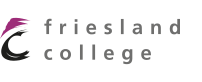 Gedragscode project in het buitenlandLeeuwarden, ………… 2019Naam		: Opleiding	: Betreft: afspraken deelname project in het buitenland…………………………..Beste student,Je volgt de opleiding …………………………. en bent een vrijwillige deelnemer in het project ………………………(naam project) in ………………….(land). Het project is een samenwerkingsverband met ………………….(naam school/bedrijf buitenland) te ……………...(land). Om deze samenwerking goed te laten verlopen, is het belangrijk dat jij je serieus aan dit project verbindt en de volgende afspraken met het Friesland College en de partnerschool maakt.ALGEMEEN:Je bent volgens schema aanwezig.Je neemt actief deel aan het project.Je houdt je aan afspraken met de begeleiding en eventuele medestudenten. Je laat een actieve leerhouding zien.Je houdt je aan de geldende regels en fatsoensnormen: geen overmatig drankgebruik, geen gebruik van sterke drank. Bezit en gebruik van (soft)drugs zijn ten strengste verboden(!), niet alle landen maken onderscheid tussen soft- en harddrugs; de straffen zijn navenant.Je informeert jouw medestudenten en begeleiding van de school tijdig als je niet aanwezig kunt zijn. EN VERDER:Tijdens dit project zal jij …….dagen/weken in …………..(land) verblijven. Je realiseert je dat je daar te gast bent en zult daar geen misbruik van maken. Indien de aanwezige leiding tot de conclusie komt dat dit wel het geval is, dan zijn zij bevoegd om jou niet langer aan het project te laten deelnemen. De door de school gemaakte kosten (of eventueel ontvangen Erasmus+ subsidie) dien je terug te betalen en de kosten voor de terugreis naar Nederland zijn dan voor je eigen rekening.  Ook wanneer jij zelf, zonder medische indicatie, besluit om (voortijdig) te stoppen met dit project en teruggaat naar Nederland, dien jij de door school gemaakte kosten (of eventueel ontvangen Erasmus+ subsidie) aan dit project terug te betalen. Ook de terugreis dien je zelfstandig te regelen en te betalen.De gemaakte producten blijven eigendom van de betrokken scholen.Ouders/verzorgenden zijn op de hoogte van bovengenoemde afspraken.Namens de opleiding ………..Voor akkoord: Coach: 				Student:			Ouder:	 ……………				…………….			…………….	Naam					Naam				Naam